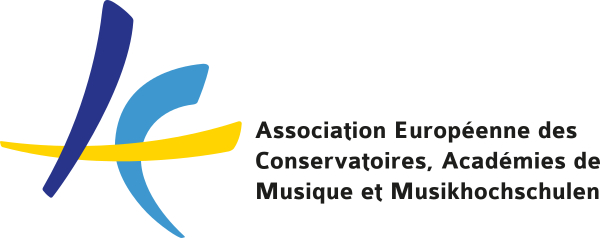 REFUND REQUESTTo be sent to: AEC OfficeAvenue des Celtes / Keltenlaan 201040 BrusselsBELGIUMPlease specify to whom the reimbursement should be paid to by crossing the appropriate box: Name of the declarant	Institution/organisation	Account Holder	BIC / Swift Bank code	Name and Address of the Bank…………………………………………………………………………………………………………IBAN Account n°	Request: Refund Participation Fee AEC EPARM 2020 because of the Coronavirus emergencyAmount paid:Date of original payment:Way of payment:          Bank Transfer               Online Payment: Invoice Number: Signature: 		Date: 	